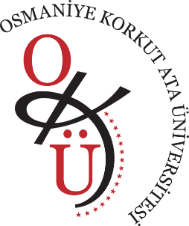 OSMANİYE KORKUT ATA ÜNİVERSİTESİ
SOSYAL BİLİMLER ENSTİTÜSÜ 2022-2023 GÜZ DÖNEMİ
AİLE DANIŞMANLIĞI ve EĞİTİMİ TEZLİ YÜKSEK LİSANS PROGRAMI FİNAL TAKVİMİOSMANİYE KORKUT ATA ÜNİVERSİTESİ
SOSYAL BİLİMLER ENSTİTÜSÜ 2022-2023 GÜZ DÖNEMİ
AİLE DANIŞMANLIĞI ve EĞİTİMİ TEZLİ YÜKSEK LİSANS PROGRAMI FİNAL TAKVİMİOSMANİYE KORKUT ATA ÜNİVERSİTESİ
SOSYAL BİLİMLER ENSTİTÜSÜ 2022-2023 GÜZ DÖNEMİ
AİLE DANIŞMANLIĞI ve EĞİTİMİ TEZLİ YÜKSEK LİSANS PROGRAMI FİNAL TAKVİMİOSMANİYE KORKUT ATA ÜNİVERSİTESİ
SOSYAL BİLİMLER ENSTİTÜSÜ 2022-2023 GÜZ DÖNEMİ
AİLE DANIŞMANLIĞI ve EĞİTİMİ TEZLİ YÜKSEK LİSANS PROGRAMI FİNAL TAKVİMİOSMANİYE KORKUT ATA ÜNİVERSİTESİ
SOSYAL BİLİMLER ENSTİTÜSÜ 2022-2023 GÜZ DÖNEMİ
AİLE DANIŞMANLIĞI ve EĞİTİMİ TEZLİ YÜKSEK LİSANS PROGRAMI FİNAL TAKVİMİOSMANİYE KORKUT ATA ÜNİVERSİTESİ
SOSYAL BİLİMLER ENSTİTÜSÜ 2022-2023 GÜZ DÖNEMİ
AİLE DANIŞMANLIĞI ve EĞİTİMİ TEZLİ YÜKSEK LİSANS PROGRAMI FİNAL TAKVİMİOSMANİYE KORKUT ATA ÜNİVERSİTESİ
SOSYAL BİLİMLER ENSTİTÜSÜ 2022-2023 GÜZ DÖNEMİ
AİLE DANIŞMANLIĞI ve EĞİTİMİ TEZLİ YÜKSEK LİSANS PROGRAMI FİNAL TAKVİMİOSMANİYE KORKUT ATA ÜNİVERSİTESİ
SOSYAL BİLİMLER ENSTİTÜSÜ 2022-2023 GÜZ DÖNEMİ
AİLE DANIŞMANLIĞI ve EĞİTİMİ TEZLİ YÜKSEK LİSANS PROGRAMI FİNAL TAKVİMİOSMANİYE KORKUT ATA ÜNİVERSİTESİ
SOSYAL BİLİMLER ENSTİTÜSÜ 2022-2023 GÜZ DÖNEMİ
AİLE DANIŞMANLIĞI ve EĞİTİMİ TEZLİ YÜKSEK LİSANS PROGRAMI FİNAL TAKVİMİOSMANİYE KORKUT ATA ÜNİVERSİTESİ
SOSYAL BİLİMLER ENSTİTÜSÜ 2022-2023 GÜZ DÖNEMİ
AİLE DANIŞMANLIĞI ve EĞİTİMİ TEZLİ YÜKSEK LİSANS PROGRAMI FİNAL TAKVİMİTarih  SaatDers adıSınav SalonuÖğretim ElemanıGözetmen02.01.2023
Pazartesi10:00ADEYL511 Seç. Aile Dan. Sür. ve Tem. Dan. Bec.SBF Toplantı SalonuOğuzhan ÇolakkadıoğluOğuzhan Çolakkadıoğlu03.01.2023
Salı10:00ADEYL513 Seç. Aile İçi İliş. ve İletişimSBF Toplantı SalonuMüjdat AvcıMüjdat Avcı04.01.2023
Çarşamba10:00ADEYL515 Seç. Aile Sağlığı SBF Toplantı SalonuHilal Kuşçu Karatepe Hilal Kuşçu Karatepe 05.01.2023
Perşembe10:00 ADEYL517 Seç. Ailede Gelişim Psikolojisi SBF Toplantı SalonuZeynep Tekin Babuç Zeynep Tekin Babuç 06.01.2023
Cuma10:00ADEYL519 Seç. Aile SosyolojisiSBF Toplantı SalonuSusran Erkan EroğluSusran Erkan Eroğlu09.01.2023
Pazartesi10:00ADEYL521 Seç. Ailede Ruh Sağlığı  SBF Toplantı SalonuAyşe İnel Manav Ayşe İnel Manav 10.01.2023
Salı10:00 ADEYL523 Seç. Çocuk. Dav. Boz. ve Aile SBF Toplantı Salonu Mohammad Almahmoud Mohammad Almahmoud 11.01.2023
Çarşamba10:00ADEYL503 Zorunlu İstatistik I SBF Toplantı Salonu  Etem Çürük Etem Çürük 12.01.2023
Perşembe10:00  ADEYL505 Zorunlu Bilimsel Araştırma
Yöntemleri ve Rapor Yazma Teknikleri SBF Toplantı Salonu M. Hamil Nazik M. Hamil Nazik13.01.2023
Cuma10:00ADEYL501 Zorunlu Aile Danışmanlığının
Temelleri ve Aile Danışmanlığı KuramlarıSBF Toplantı Salonu Oğuzhan Çolakkadıoğlu Oğuzhan Çolakkadıoğlu ÖĞRENCİLERİMİZE BAŞARILAR DİLERİZ… AİLE DANIŞMANLIĞI ve EĞİTİMİ ANA BİLİM DALI BAŞKANLIĞI... ÖĞRENCİLERİMİZE BAŞARILAR DİLERİZ… AİLE DANIŞMANLIĞI ve EĞİTİMİ ANA BİLİM DALI BAŞKANLIĞI... ÖĞRENCİLERİMİZE BAŞARILAR DİLERİZ… AİLE DANIŞMANLIĞI ve EĞİTİMİ ANA BİLİM DALI BAŞKANLIĞI... ÖĞRENCİLERİMİZE BAŞARILAR DİLERİZ… AİLE DANIŞMANLIĞI ve EĞİTİMİ ANA BİLİM DALI BAŞKANLIĞI... ÖĞRENCİLERİMİZE BAŞARILAR DİLERİZ… AİLE DANIŞMANLIĞI ve EĞİTİMİ ANA BİLİM DALI BAŞKANLIĞI... ÖĞRENCİLERİMİZE BAŞARILAR DİLERİZ… AİLE DANIŞMANLIĞI ve EĞİTİMİ ANA BİLİM DALI BAŞKANLIĞI... ÖĞRENCİLERİMİZE BAŞARILAR DİLERİZ… AİLE DANIŞMANLIĞI ve EĞİTİMİ ANA BİLİM DALI BAŞKANLIĞI... ÖĞRENCİLERİMİZE BAŞARILAR DİLERİZ… AİLE DANIŞMANLIĞI ve EĞİTİMİ ANA BİLİM DALI BAŞKANLIĞI... ÖĞRENCİLERİMİZE BAŞARILAR DİLERİZ… AİLE DANIŞMANLIĞI ve EĞİTİMİ ANA BİLİM DALI BAŞKANLIĞI... ÖĞRENCİLERİMİZE BAŞARILAR DİLERİZ… AİLE DANIŞMANLIĞI ve EĞİTİMİ ANA BİLİM DALI BAŞKANLIĞI...